CRITERIOS DE SELECCIÓN 2013CARRERAS POR MONTAÑAEl Área de Carreras por Montaña, seleccionará entre los/las deportistas que participen en las competiciones oficiales de la FEMECV,  los equipos que representarán a la misma   en  los Campeonatos de España oficiales FEDME, de las diferentes especialidades y categorías de edad.Para ello se valorarán  las condiciones de los deportistas que  mejor se adapten a cada modalidad, y cuya preparación sea el objetivo principal  en la temporada.También se tendrán en cuenta  las clasificaciones, ranking FEMECV, experiencia, resultados, rendimiento en temporadas  anteriores, así como otros criterios técnicos. Los/as deportistas convocados/as compondrán la SELECCIÓ COMUNITAT VALENCIANA de Carreras por Montaña y dispondrán de una equipación oficial, la cual tendrán que utilizar obligatoriamente en todas las competiciones que participen con la misma Los/as corredores/as seleccionados/as tendrán  cubiertos los gastos (inscripción, desplazamiento, alojamiento y,o dietas) que la federación pueda retribuir en función a sus  recursos. También tendrán la oportunidad de participar en la concentración previa a los Campeonatos.El Área de Carreras establecerá la logística en cuanto a transporte y participación en las competiciones, teniendo que ceñirse estrictamente a esta todos los seleccionados.De igual modo, de entre los/las deportistas que participen en categorías jóvenes (Cadete, Junior y Promesa), se seleccionarán los/las que mejores cualidades y potencial se les observe, ofreciéndoles la posibilidad de acceder a la tecnificación de carreras por montaña. Del mismo modo,  se seleccionarán a los/las mejores para formar parte de los equipos de base de la  SELECCIÓ COMUNITAT VALENCIANA, con el objetivo de participar en las competiciones oficiales de dichas categorías.Si las circunstancias lo permiten, se intentará mantener una paridad (mismo número de mujeres y hombres), en todos los  equipos de la selección, siempre manteniendo un nivel mínimo y atendiendo a las necesidades de los equipos y competiciones.En función a los recursos económicos y presupuestarios disponibles, se ayudará y/o premiará a los/as deportistas que mejores resultados consigan  en Campeonatos o Copas tanto estatales como internacionales. Para ello, la base  serán las puntuaciones obtenidas en el Ranking FEMECV.CAMPEONATO DE LIGA DE LA COMUNITAT VALENCIANA 2013La clasificación final del Campeonato de Liga de la C.V. 2013, se establecerá con la suma de los tiempos realizados en todas las carreras puntuables. En caso de no participar en alguna de las carreras o no finalizarlas, se aplicará el tiempo máximo establecido en cada una de ellas. La descalificación en una carrera por falta grave, supondrá la exclusión en la clasificación final del Campeonato de Liga.CAMPEONATOS ABSOLUTOS DE LA COMUNIDAD VALENCIANA 2013La clasificación general de los Campeonatos Absolutos de Carreras por Montaña, Carrera Vertical y Kilómetro Vertical de la C.V. 2013, se establecerá por orden de llegada a la línea de meta, una vez aplicadas las penalizaciones si las hubiese. La clasificación del Campeonato por clubes, se establecerá según lo estipulado en el Reglamento FEMECV de CxM.PREMIOSLa clasificación final del Campeonato de Liga de la Comunidad Valenciana 2013 tendrá una dotación económica en los tres primeros puestos de las categorías Absoluto, Veterano A y Máster, tanto femenina como masculina. Los Cadetes, Junior y Promesas serán premiados con material deportivo y obsequios.Las carreras se regirán por el Reglamento de Carreras por Montaña FEMECVCARRERAS POR MONTAÑA 2013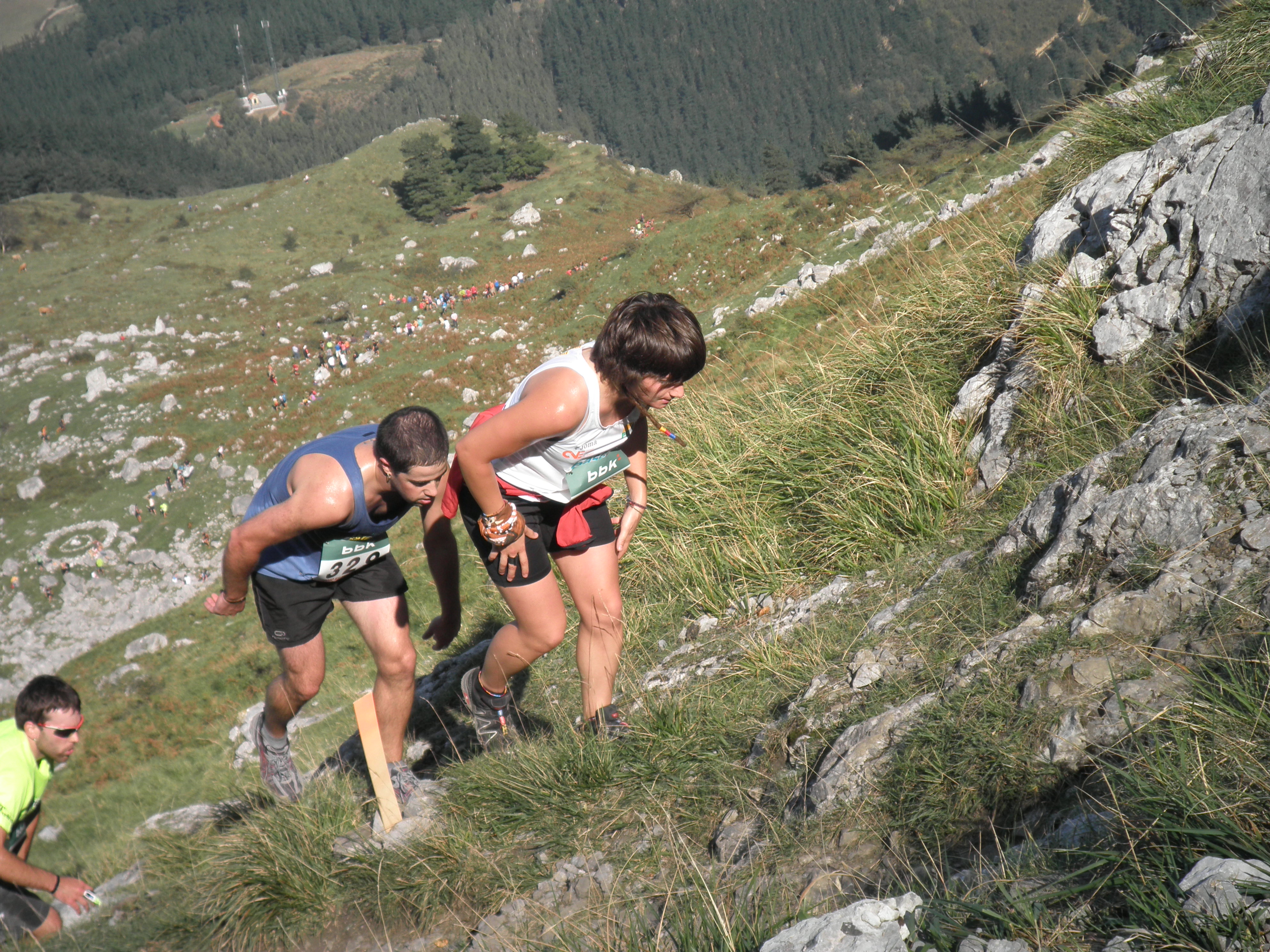 CAMPEONATO DE LIGA DE LA COMUNIDAD VALENCIANA 201327/01/2013 – Trail Muntanyes de Simat, CC La Llebre Simat.  23,6km. 1300m. +10/02/2013 – Vall D´ Uixó C.M. Penya Mur i Castell. 20,6km. 1500m. +03/03/2013 – Montañas de Biar.  25km. 1350m.+CAMPEONATO ABSOLUTO INDIVIDUAL Y POR CLUBES DE LA C.V. 201314/04/2013 – Cabeço Trail. CDME 15 Cumbres. 25km. 1600m.+CAMPEONATO ABSOLUTODE CARRERA VERTICAL DE LA                              C.V. 201326/10/2013 – Carrera Vertical de la Calderona, Serra. 7km.  600m.+CAMPEONATO ABSOLUTO DE KILOMETRO VERTICAL DE LA C.V. 2013Sin adjudicar.MÁS INFORMACIÓN:CATEGORÍAS:CADETE: 15, 16 y 17 años cumplidos en el año de referencia.JUNIOR: 18, 19 y 20 años cumplidos en el año de referencia.SUB-CATEGORIA PROMESA: 21, 22 y 23 años cumplidos en el año de referencia. Esta es sub-categoría de la ABSOLUTA.ABSOLUTA: De 21 años en adelante, cumplidos en el año de referencia.SUB-CATEGORÍA VETERANA: 40 a 49 años cumplidos en el año de referencia.SUB-CATEGORÍA MASTER: 50 años en adelante, cumplidos en el año de referencia.ABSOLUTAVETERANA A  MASTER1º : 240 euros1º : 190 euros1º : 150 euros2º : 200 euros2º : 160 euros2º : 115 euros3º : 165 euros3º : 125 euros3º :   85 eurosCADETES, JUNIOR Y PROMESAS1º, 2º y 3º : Material Deportivo